Joanne E. Juren, B.A., M.Ed., Principal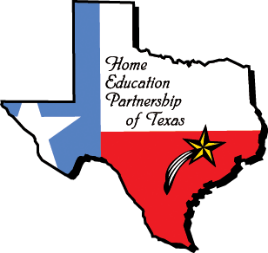 Home Education Partnership of Texas, Inc.11665 Fuqua Street, Suite A-100         Houston, Texas   77034      281-922-0478June 25, 2020Greetings to Students, Parents, and Teachers:We hope that you are well and enjoying the summer as much as possible during a pandemic. This summer, we have had some great camps....both online and in person. Of course, HEP is following the guidelines set out by Governor Abbott and Mayor Turner regarding the institution of steps to mitigate the spread of Covid-19 during summer youth camps. As a business owner, I take these regulations seriously.While gearing up for the fall, I want to share with you some of our plans and goals. I will be meeting with our faculty soon to talk about how each class will meet this fall. I've already had a meeting with Mrs. Red about science and math. She is meeting with the other science and math teachers to discuss ideas about how to do labs, honors vs regular classes, etc.I envision us doing some online and some face-to-face classes. As you can only imagine, I am stuck in the middle of a huge controversy just as every school superintendent, school principal, and school employee are too. There are many ideas about how to handle Covid-19 in schools and there are many different beliefs about how effective these various ideas are in combating the disease.Under the registration section of our Class Schedule for 2020-21, we reserved the right to use Zoom or some other on-line program for classes as needed. I envision the fall being a hybrid program for many of our students.Some will want to stay home and participate via online classes. Others will come on campus with social distancing and masks. Others will want to come with no masks if there is NO order requiring a mask.We can easily social distance in classrooms and the lunchroom. We will determine these plans later this summer once we see how many students we will have on campus. We will do our best to accommodate your special needs during this difficult time. If you have severe immunodeficiency issues, I suggest you visit with your doctor for advice. It might be that online classes will best serve your interests. Please let me know if you need all online classes. This will help me if I can tell teachers what needs they have with their students. I will be meeting with other teachers next week. Please be patient as we work through these issues. We ask for your patience with these complex and complicated issues.We appreciate your support of our school. We hope that you will come back in the fall so that the school can continue. Just like any other business, we have rent to pay for a big building and we have monthly ongoing costs such as insurance, electricity, etc. We are trying our best to continue our program, but we do NEED you to support us by signing up for classes, whether in person or online.Sincerely,Joanne E. Juren